ΕΛΛΗΝΙΚΗ ΔΗΜΟΚΡΑΤΙΑ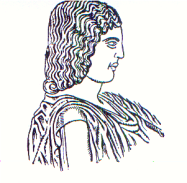 ΓΕΩΠΟΝΙΚΟ ΠΑΝΕΠΙΣΤΗΜΙΟ ΑΘΗΝΩΝ		ΓΕΝΙΚΗ Δ/ΝΣΗ ΔΙΟΙΚΗΤΙΚΩΝ ΥΠΗΡΕΣΙΩΝ 		Αθήνα, 21/09/2022Δ/ΝΣΗ ΔΙΟΙΚΗΤΙΚΟΥ 					Αριθ.Πρωτ.:7415ΤΜΗΜΑ Γ’ ΠΑΝΕΠΙΣΤΗΜΙΑΚΩΝ ΑΡΧΩΝ & ΟΡΓΑΝΩΝ		Ταχ.Δ/νση: Ιερά Οδός 75, Αθήνα 118 55			Τηλ.:   210-5294802							 FAX:  210-3460885 E-mail: vr2@aua.grΠρος: Ως πίνακας διανομήςΘέμα: «Υποδοχή πρωτοετών φοιτητών ακαδημαϊκού έτους 2022- 2023/Campus Αθηνών»Την Δευτέρα 3 Οκτωβρίου 2022 θα πραγματοποιηθεί η εκδήλωση υποδοχής των πρωτοετών φοιτητών του Γ.Π.Α., στην οποία η υπηρεσία σας καλείται να συμβάλει με στόχο την καλύτερη παρουσίαση του Πανεπιστημίου.Το Πρόγραμμα της εκδήλωσης είναι ως κάτωθι:11:00 Αγιασμός11:10 Χαιρετισμοί των Πρυτανικών Αρχών του Γ.Π.Α., των Κοσμητόρων των Σχολών και των Προέδρων των Τμημάτων.(Επίσημη Είσοδος του Κεντρικού Κτιρίου Διοίκησης).11:30 Υποδοχή πρωτοετών φοιτητών κάθε Τμήματος ξεχωριστά από τον Πρόεδρό του, το Σύμβουλο Πρωτοετών φοιτητών, και Καθηγητές του Τμήματος (όπως οριστούν από τον Πρόεδρο) στα αναφερόμενα  Αμφιθέατρα:13:30	Λήξη της εκδήλωσης.Η παρουσίαση των υπηρεσιών που αφορούν στη φοιτητική ζωή θα γίνει από τους υπευθύνους των δομών (ή από εκπρόσωπο που θα ορίσουν) στα αμφιθέατρα Δεν προβλέπεται δημιουργία νέου έντυπου υλικού, επομένως αναφερόμαστε μόνον σε υλικό που έχετε ήδη έτοιμο. Για τον ορθό προγραμματισμό της εκδήλωσης, η Υπηρεσία σας θα πρέπει να βρίσκεται σε επικοινωνία με το Τμήμα Διεθνών και Δημοσίων Σχέσεων (public.relations@aua.gr)  για τυχόν διευκρινήσεις .     Με εκτίμηση,Ο Αντιπρύτανης Διοικητικών Υποθέσεων, Ακαδημαϊκών Υποθέσεων & Φοιτητικής Μέριμνας                                                                    *Νικόλαος Δέρκας                                                                  Καθηγητής*H υπογραφή έχει τεθεί στο πρωτότυπο που τηρείται στο αρχείο του ΤμήματοςΕσωτερική διανομή: -Πρυτανεία, -Γραφεία Αντιπρυτάνεων-Κοσμήτορες Σχολών-Πρόεδροι Τμημάτων-Σύμβουλοι Πρωτοετών φοιτητών εκάστου Τμήματος ΠΙΝΑΚΑΣ ΔΙΑΝΟΜΗΣΤμήμα Διεθνών και Δημοσίων ΣχέσεωνΓραφείο ΔιασύνδεσηςΓραφείο Καινοτομίας, Επιχειρηματικότητας και Μεταφοράς Τεχνολογίας (κα Αφροδίτη Αναγνώστη, a.anagnosti@aua.gr /-4768)Τμήμα Δικτύων – ΔιαδικτύουΤμήμα Σπουδών και Φοιτητικής ΜέριμναςΓραφείο Ευρωπαϊκών ΠρογραμμάτωνΒιβλιοθήκη Γ.Π.Α. – κ. Νίκο ΖιώγαΔιεύθυνση Τεχνικής Υπηρεσίας - κ. Αδαμαντία ΑριστοπούλουΥπεύθυνο Υπηρεσίας Φυλάκων – κ. Ανδρέα ΚότσαρηΥπεύθυνη Καθαριότητας – κ. Γεωργία ΑρμενάκηΥπεύθυνοι Πολιτιστικών και Αθλητικών Ομάδων Γ.Π.Α. κα Παναγιώτα Κουτσούληκ. Δημήτριος Δανίτσαςκα Ελένη Πάνουκ. Ιωάννη Γούσιοκα Παναγιώτα Μπρέστακ. Γιώργος ΛιακόπουλοςΥπεύθυνο θεατρικής ΟμάδαςΥπεύθυνο Φοιτητικού Ορειβατικού ΣυλλόγουΤΜΗΜΑΑΜΦΙΘΕΑΤΡΟΒιοτεχνολογίαςΒ’ Αμφιθέατρο Κεντρικού ΚτιρίουΕπιστήμης Ζωικής Παραγωγής & ΥδατοκαλλιεργειώνΑμφιθέατρο ΝΙΑΒΗΑγροτικής Οικονομίας και ΑνάπτυξηςΑ’ Αμφιθέατρο Κεντρικού ΚτιρίουΕπιστήμης Φυτικής ΠαραγωγήςΑμφιθέατρο ΚΟΥΤΣΟΜΗΤΟΠΟΥΛΟΥΕπιστήμης Τροφίμων και Διατροφής του ΑνθρώπουΑμφιθέατρο ΦΡΑΓΚΟΠΟΥΛΟΥ Αξιοποίησης Φυσικών Πόρων & Γ. ΜηχανικήςΑ' Αίθουσα 1ου ορόφου Κτίριο Ρουσσόπουλου